Noteguide for Torque (Videos 8F)					Name					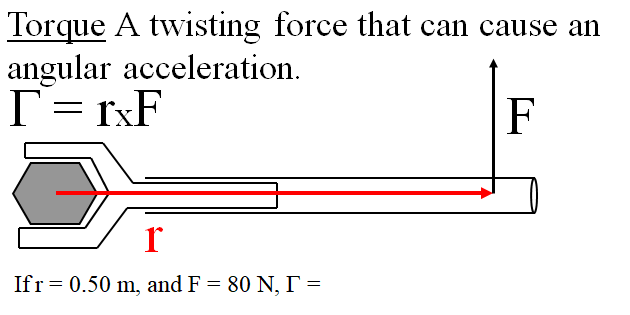 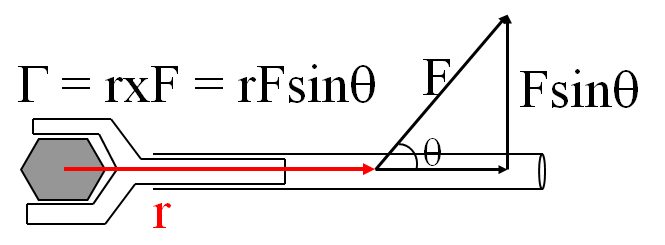 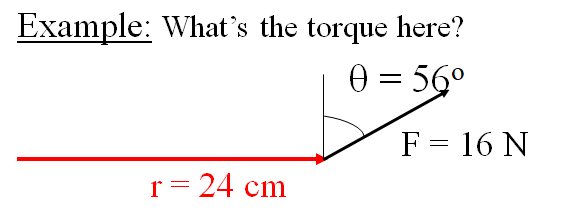 Whiteboards:1. What is the torque when you have 25 N of force perpendicular 75 cm from the center of rotation? (19 mN)2. If you want 52.0 mN of torque, what force must you exert at an angle of 65.0o  to the end of a 0.340 m long wrench? 3. 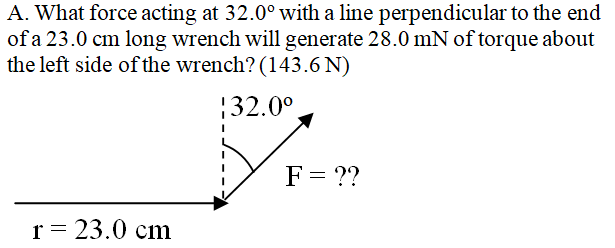 4. 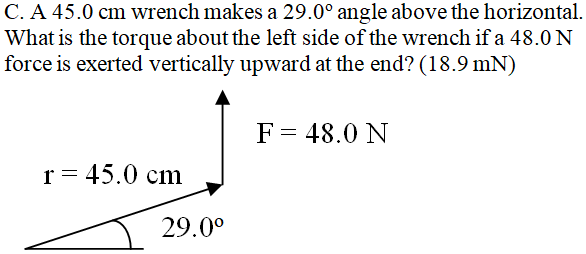 